CIRCULAR No.007-2022Apreciados Asociados de Fondekikes: A continuación relaciono las decisiones tomadas en asamblea del dia 16 de marzo del 2022: 1) Modificar el Reglamento del Sorteo solidario de vivienda respecto al número de participantes y premios, es decir; bajar de 8 grupos y 8 premios a 7 grupos y  7 premios, debido a la disminución de participantes por  desvinculaciones  laborales, quedando de la siguiente manera: Los  7 grupos de 333 personas cada Uno, Para un total de 2.331 asociados participantes, donde cada asociado cancela  durante el año un bono de $84.600 .Se adjunta el reglamento conforme fue aprobado por Asamblea para este año 2022. 2) AUXILIOS PARA ASOCIADOS:      Fúnebre: por el fallecimiento de padres, hermanos, hijos, esposos o compañero (a) permanente.      Hipoteca de vivienda o Lote: Para los créditos otorgados  con destino a vivienda y por los cuales se                                                            Constituye hipoteca a favor del Fondo para su respaldo.       Pignoración de moto /vehículo: Cuando el fondo otorga el crédito, constituyendo esta garantía a su                                                          favor. 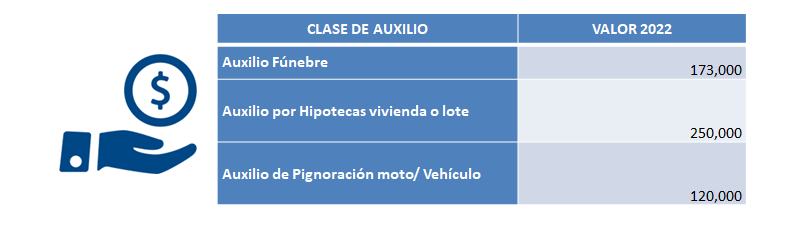 3- DEPORTESLos deportes se activaran tan pronto se elimine, de forma general, el uso de tapabocas y con la presentación del carnet de vacunación contra el covid 19  con esquema completo. Se espera que la situación de salud siga mejorando, y si sucede, en la tercera semana de abril tendremos la reunión del Comité de Deportes. Agradezco la gentil atenciónFraternal abrazo. YOLANDA CASTILLO ARDILA Gerente Fondekikes "Se agradece el Favor colocar en cartelera del sector para conocimiento de asociados"Fraternal abrazo, 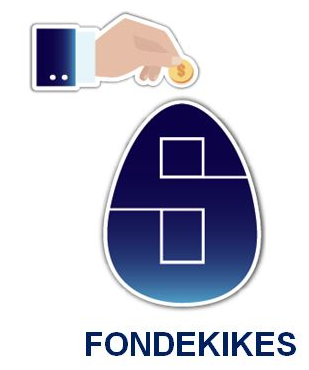 Yolanda Castillo ArdilaGerente                                                                                     Contribución de las empresas año 202229,712,900Valor  cupo sorteo solidario por asociado año 202284,600Contribución total 2331 asociados197,202,600Contribución total empresas29,712,900Valor total para los sorteos226,915,500Premio para cada persona32,416,500(-) Retención en la fuente6,483,300Premio neto para cada ganador25,933,200